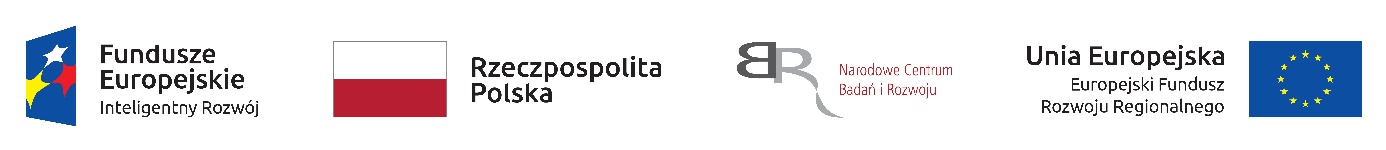 Konkurs GOSPOSTRATEG VIIIWniosek o dofinansowanie projektuInstytucja			Narodowe Centrum Badań i RozwojuProgram	Strategiczny Program Badań Naukowych i Prac Rozwojowych „Społeczny i gospodarczy rozwój Polski w warunkach globalizujących się rynków” GOSPOSTRATEGKonkurs	VIIIZakres	Projekty „zamawiane”Ogłoszenie konkursu	28 lutego 2022 r.Nabór wniosków	29 marca – 31 maja 2022 r.PROJEKTPodstawowe informacje o projekcieTytuł projektuStreszczenie projektuKlasyfikacja projektuOkres realizacji projektuKosztorys wykonania projektu WNIOSKODAWCAInformacje o WnioskodawcyTyp WnioskodawcyDane identyfikacyjneCEL i UZASADNIENIE REALIZACJI PROJEKTU1. Cele i założenia projektu2. Zastosowanie wyników projektu w praktyceOPIS PRAC BADAWCZO-ROZWOJOWYCHMetodologia realizacji projektuOpis prac badawczo-rozwojowychBADANIA PODSTAWOWE (jeśli dotyczy)BADANIA PRZEMYSŁOWE (jeśli dotyczy)PRACE ROZWOJOWE (jeśli dotyczy)PRACE PRZEDWDROŻENIOWE  Ryzyka w projekcieHarmonogram realizacji projektuZDOLNOŚĆ WNIOSKODAWCY DO WYKONANIA PROJEKTUDoświadczenie Wnioskodawcy/Członków konsorcjum w zakresie realizacji projektów B+R oraz komercjalizacji ich wyników1a.   Zasoby kadrowe (w tym administracyjne) Wnioskodawcy/Członków konsorcjumKadra naukowo-badawcza zaangażowana w projektKierownik B+RKluczowy personel B+RPozostały personel B+R (jeśli dotyczy)Kadra B+R planowana do zaangażowania (jeśli dotyczy)Zasoby techniczne oraz wartości niematerialne i prawne (WNiP) niezbędne do zrealizowania projektuDostęp do aparatury/infrastruktury niezbędnej do realizacji projektuWNiP niezbędne do zrealizowania projektuPodwykonawcy (jeśli dotyczy)CZĘŚĆ FINANSOWA KOSZTY REALIZACJI PROJEKTU WNIOSKODAWCY/LIDERA KONSORCJUM1. WYNAGRODZENIA (W)2. PODWYKONAWSTWO  (E) 3. POZOSTAŁE KOSZTY BEZPOŚREDNIE (Op) 4. KOSZTY POŚREDNIE (O)BUDŻET PROJEKTU - PODSUMOWANIEWSKAŹNIKI WSKAŹNIKI PRODUKTULider/Członek konsorcjum Ogółem dla projektuWSKAŹNIKI REZULTATU BEZPOŚREDNIEGOLider/Członek konsorcjum Ogółem dla projektuWSKAŹNIKI WPŁYWU Lider/Członek konsorcjum WPŁYWUOgółem dla projektuOŚWIADCZENIA Oświadczenia Lidera konsorcjumOświadczenia dot. Konsorcjanta: (nazwa Konsorcjanta)ZAŁĄCZNIKIZałączniki we wniosku o dofinansowaniePełnomocnictwo do reprezentacji Lidera konsorcjum (jeśli dotyczy);Załączniki na końcu wnioskuOświadczenie woli dotyczące złożenia wniosku za pośrednictwem systemu informatycznego –Lider konsorcjum;Wzór do pobraniaOświadczenie o braku związku projektu z prowadzeniem działalności gospodarczej.Wzór do pobrania3a)  Sprawozdanie o działalności badawczej i rozwojowej (B+R) za rok poprzedzający rok naboru wniosków PNT-01 –Lider konsorcjum (jeśli dotyczy);3b) 	Sprawozdanie o działalności badawczej i rozwojowej (B+R) za rok poprzedzający rok naboru wniosków PNT-01 – Konsorcjant (jeśli dotyczy);4a) 	Informacje na potrzeby ewaluacji – Lider konsorcjum;4b) 	Informacje na potrzeby ewaluacji – Konsorcjant.Numer wniosku o dofinansowanieData złożenia wniosku Numer konkursuTytuł projektu (PL) Tytuł projektu (ENG) Akronim Streszczenie projektu (PL) OECD OECD OECD OECD OECD OECD OECD OECD Dziedzina nauki i techniki –Poziom 1Dziedzina nauki i techniki –Poziom 1Dziedzina nauki i techniki – 
Poziom 2Dziedzina nauki i techniki – 
Poziom 2Dziedzina nauki i techniki – 
Poziom 2Dziedzina nauki i techniki – Poziom 3Dziedzina nauki i techniki – Poziom 3Dziedzina nauki i techniki – Poziom 3Lista rozwijanaLista rozwijanaLista rozwijanaLista rozwijanaLista rozwijanaLista rozwijanaLista rozwijanaLista rozwijanaOECD” (jeśli dotyczy)OECD” (jeśli dotyczy)OECD” (jeśli dotyczy)OECD” (jeśli dotyczy)OECD” (jeśli dotyczy)OECD” (jeśli dotyczy)OECD” (jeśli dotyczy)OECD” (jeśli dotyczy)Dziedzina nauki i techniki – Poziom 1Dziedzina nauki i techniki – Poziom 1Dziedzina nauki i techniki - 
Poziom 2Dziedzina nauki i techniki - 
Poziom 2Dziedzina nauki i techniki - 
Poziom 2Dziedzina nauki i techniki -Poziom 3Dziedzina nauki i techniki -Poziom 3Dziedzina nauki i techniki -Poziom 3Lista rozwijanaLista rozwijanaLista rozwijanaLista rozwijanaLista rozwijanaLista rozwijanaLista rozwijanaLista rozwijanaNABSNABSNABSNABSNABSNABSNABSNABSPoziom 1Poziom 1Poziom 2Poziom 2Poziom 2Poziom 3Poziom 3Poziom 3Lista rozwijanaLista rozwijanaLista rozwijanaLista rozwijanaLista rozwijanaLista rozwijanaLista rozwijanaLista rozwijanaPKD projektu PKD projektu PKD projektu PKD projektu PKD projektu PKD projektu PKD projektu PKD projektu SekcjaDziałDziałGrupaKlasaKlasaPodklasaPodklasaLista rozwijanaLista rozwijanaLista rozwijanaLista rozwijanaLista rozwijanaLista rozwijanaLista rozwijanaLista rozwijanaMAEMAEMAEMAEMAEMAEMAEMAEProjekt dotyczy obszaru energetyki  Projekt dotyczy obszaru energetyki  Projekt dotyczy obszaru energetyki  Projekt dotyczy obszaru energetyki   tak tak tak nieNr w klasyfikacji MAE Nr w klasyfikacji MAE Nr w klasyfikacji MAE Nr w klasyfikacji MAE Lista rozwijanaLista rozwijanaLista rozwijanaLista rozwijanaZakres tematyczny konkursuZakres tematyczny konkursuZakres tematyczny konkursuZakres tematyczny konkursuZakres tematyczny konkursuZakres tematyczny konkursuZakres tematyczny konkursuZakres tematyczny konkursuLista rozwijanaLista rozwijanaLista rozwijanaLista rozwijanaLista rozwijanaLista rozwijanaLista rozwijanaLista rozwijanaSłowa kluczowe (PL)                                                                                                                                                                                                                                                                                                                                                                                                                                                                                                                                                                                                                     Słowa kluczowe (PL)                                                                                                                                                                                                                                                                                                                                                                                                                                                                                                                                                                                                                     Słowa kluczowe (PL)                                                                                                                                                                                                                                                                                                                                                                                                                                                                                                                                                                                                                     Słowa kluczowe (PL)                                                                                                                                                                                                                                                                                                                                                                                                                                                                                                                                                                                                                     Słowa kluczowe (PL)                                                                                                                                                                                                                                                                                                                                                                                                                                                                                                                                                                                                                     Słowa kluczowe (PL)                                                                                                                                                                                                                                                                                                                                                                                                                                                                                                                                                                                                                     Słowa kluczowe (PL)                                                                                                                                                                                                                                                                                                                                                                                                                                                                                                                                                                                                                     Słowa kluczowe (PL)                                                                                                                                                                                                                                                                                                                                                                                                                                                                                                                                                                                                                     Słowa kluczowe (ENG) Słowa kluczowe (ENG) Słowa kluczowe (ENG) Słowa kluczowe (ENG) Słowa kluczowe (ENG) Słowa kluczowe (ENG) Słowa kluczowe (ENG) Słowa kluczowe (ENG) Data rozpoczęcia realizacji projektu(format dd/mm/rrrr)Data zakończenia realizacji projektu(format dd/mm/rrrr)Liczba miesięcyPole wypełniane automatycznieNR
ZADANIAKATEGORIA BADAŃPODMIOT REALIZUJĄCYRODZAJ PODMIOTUKATEGORIE KOSZTÓWKATEGORIE KOSZTÓWKATEGORIE KOSZTÓWKATEGORIE KOSZTÓWKOSZTY OGÓŁEM (5+6+7+8)(DOFINANSOWANIE)DOFINANSOWANIENR
ZADANIAKATEGORIA BADAŃPODMIOT REALIZUJĄCYRODZAJ PODMIOTUWEOPOKOSZTY OGÓŁEM (5+6+7+8)(DOFINANSOWANIE)DOFINANSOWANIE1.2.3.4.5.6.7.8.9.10.10,0020,0030,0040,00OGÓŁEM koszty kwalifikowalne:OGÓŁEM koszty kwalifikowalne:OGÓŁEM koszty kwalifikowalne:OGÓŁEM koszty kwalifikowalne:Liczba podmiotów wchodzących w skład konsorcjum Nazwa (pełna) Nazwa (skrócona)Nazwa podstawowej jednostki organizacyjnej (jeśli dotyczy)Adres siedzibyAdres siedzibyAdres siedzibyUlicaNr budynkuNr lokaluKod pocztowyMiejscowość/dzielnicaPocztaGminaPowiatWojewództwoAdres do korespondencji (jeśli inny niż adres siedziby)Adres do korespondencji (jeśli inny niż adres siedziby)Adres do korespondencji (jeśli inny niż adres siedziby)UlicaNr budynkuNr lokaluKod pocztowyMiejscowość/dzielnica PocztaGminaPowiatWojewództwoAdres skrzynki ePUAPKRS/CEIDG/inny rejestr/nie dotyczy NIPREGONPKD głównej działalności WnioskodawcyLista rozwijanaLista rozwijanaForma prawna  Lista rozwijanaLista rozwijanaForma własnościLista rozwijanaLista rozwijanaPodmiot jest organizacją  prowadzącą badania i upowszechniającą wiedzę (jednostką naukową)  tak nieOsoba wyznaczona do kontaktu Osoba wyznaczona do kontaktu Osoba wyznaczona do kontaktu ImięNazwiskoStanowiskoNr telefonuAdres e-mailOsoba upoważniona do reprezentacji Wnioskodawcy Osoba upoważniona do reprezentacji Wnioskodawcy Osoba upoważniona do reprezentacji Wnioskodawcy ImięNazwiskoFunkcja/StanowiskoImię NazwiskoFunkcja/StanowiskoPełnomocnictwo do reprezentacji Wnioskodawcy - załącznik w formacie pdf  (jeśli dotyczy) Pełnomocnictwo do reprezentacji Wnioskodawcy - załącznik w formacie pdf  (jeśli dotyczy) Pełnomocnictwo do reprezentacji Wnioskodawcy - załącznik w formacie pdf  (jeśli dotyczy) Załącznik w formacie pdf (jeśli dotyczy)Opis zastosowania wyników projektu w praktyceWykazanie braku barier w zastosowaniu wyników projektu w praktyceZałącznik w formacie pdf (jeśli dotyczy)Nr zadania Nr zadania Nazwa zadania Nazwa zadania Wykonawca zadania Wykonawca zadania Okres realizacji zadania (liczba miesięcy) Okres realizacji zadania (liczba miesięcy) Miesiąc rozpoczęcia zadania Miesiąc rozpoczęcia zadania Miesiąc zakończenia zadania Miesiąc zakończenia zadania Cel realizacji zadaniaCel realizacji zadaniaCel realizacji zadaniaCel realizacji zadaniaCel realizacji zadaniaZałącznik w formacie pdf (jeśli dotyczy)Załącznik w formacie pdf (jeśli dotyczy)Załącznik w formacie pdf (jeśli dotyczy)Załącznik w formacie pdf (jeśli dotyczy)Załącznik w formacie pdf (jeśli dotyczy)Opis prac przewidzianych w ramach zadaniaOpis prac przewidzianych w ramach zadaniaOpis prac przewidzianych w ramach zadaniaOpis prac przewidzianych w ramach zadaniaOpis prac przewidzianych w ramach zadaniaEfekt końcowy zadania – kamień milowyEfekt końcowy zadania – kamień milowyEfekt końcowy zadania – kamień milowyEfekt końcowy zadania – kamień milowyEfekt końcowy zadania – kamień milowyNazwa kamienia milowegoParametrParametrParametrOpis wpływu nieosiągnięcia kamienia milowegoKoszty kwalifikowalne zadaniaKoszty kwalifikowalne zadaniaKoszty kwalifikowalne zadaniaNr zadaniaNr zadaniaNr zadaniaNazwa zadaniaNazwa zadaniaNazwa zadaniaWykonawca zadaniaWykonawca zadaniaWykonawca zadaniaOkres realizacji zadania (liczba miesięcy) Okres realizacji zadania (liczba miesięcy) Okres realizacji zadania (liczba miesięcy) Miesiąc rozpoczęcia zadania Miesiąc rozpoczęcia zadania Miesiąc rozpoczęcia zadania Miesiąc zakończenia zadaniaMiesiąc zakończenia zadaniaMiesiąc zakończenia zadaniaCel realizacji zadaniaCel realizacji zadaniaCel realizacji zadaniaCel realizacji zadaniaCel realizacji zadaniaZałącznik w formacie pdf (jeśli dotyczy)Załącznik w formacie pdf (jeśli dotyczy)Załącznik w formacie pdf (jeśli dotyczy)Załącznik w formacie pdf (jeśli dotyczy)Załącznik w formacie pdf (jeśli dotyczy)Opis prac przewidzianych w ramach zadaniaOpis prac przewidzianych w ramach zadaniaOpis prac przewidzianych w ramach zadaniaOpis prac przewidzianych w ramach zadaniaOpis prac przewidzianych w ramach zadaniaEfekt końcowy zadania – kamień milowyEfekt końcowy zadania – kamień milowyEfekt końcowy zadania – kamień milowyEfekt końcowy zadania – kamień milowyEfekt końcowy zadania – kamień milowyNazwa kamienia milowegoParametrParametrParametrOpis wpływu nieosiągnięcia kamienia milowegoKoszty kwalifikowalne zadaniaKoszty kwalifikowalne zadaniaNr zadaniaNr zadaniaNazwa zadaniaNazwa zadaniaWykonawca zadaniaWykonawca zadaniaOkres realizacji zadania (liczba miesięcy) Okres realizacji zadania (liczba miesięcy) Miesiąc rozpoczęcia zadania Miesiąc rozpoczęcia zadania Miesiąc zakończenia zadania Miesiąc zakończenia zadania Cel realizacji zadaniaCel realizacji zadaniaCel realizacji zadaniaCel realizacji zadaniaZałącznik w formacie pdf (jeśli dotyczy)Załącznik w formacie pdf (jeśli dotyczy)Załącznik w formacie pdf (jeśli dotyczy)Załącznik w formacie pdf (jeśli dotyczy)Opis prac przewidzianych w ramach zadaniaOpis prac przewidzianych w ramach zadaniaOpis prac przewidzianych w ramach zadaniaOpis prac przewidzianych w ramach zadaniaEfekt końcowy zadania – kamień milowyEfekt końcowy zadania – kamień milowyEfekt końcowy zadania – kamień milowyEfekt końcowy zadania – kamień milowyNazwa kamienia milowegoParametrParametrOpis wpływu nieosiągnięcia kamienia milowegoKoszty kwalifikowalne zadania	Koszty kwalifikowalne zadania	Nr zadaniaNr zadaniaNazwa zadaniaNazwa zadaniaWykonawca zadaniaWykonawca zadaniaOkres realizacji zadania (liczba miesięcy) Okres realizacji zadania (liczba miesięcy) Miesiąc rozpoczęcia zadaniaMiesiąc rozpoczęcia zadaniaMiesiąc zakończenia zadaniaMiesiąc zakończenia zadaniaCel realizacji zadaniaCel realizacji zadaniaCel realizacji zadaniaCel realizacji zadaniaZałącznik w formacie pdf (jeśli dotyczy)Załącznik w formacie pdf (jeśli dotyczy)Załącznik w formacie pdf (jeśli dotyczy)Załącznik w formacie pdf (jeśli dotyczy)Opis prac przewidzianych w ramach zadaniaOpis prac przewidzianych w ramach zadaniaOpis prac przewidzianych w ramach zadaniaOpis prac przewidzianych w ramach zadaniaEfekt końcowy zadania – kamień milowyEfekt końcowy zadania – kamień milowyEfekt końcowy zadania – kamień milowyEfekt końcowy zadania – kamień milowyNazwa kamienia milowegoParametrParametrOpis wpływu nieosiągnięcia kamienia milowegoKoszty kwalifikowalne zadaniaKoszty kwalifikowalne zadaniaWykres Gantta (przykład)Wykres Gantta (przykład)Wykres Gantta (przykład)Wykres Gantta (przykład)Wykres Gantta (przykład)Wykres Gantta (przykład)Wykres Gantta (przykład)Wykres Gantta (przykład)Wykres Gantta (przykład)Wykres Gantta (przykład)Wykres Gantta (przykład)Wykres Gantta (przykład)Wykres Gantta (przykład)Wykres Gantta (przykład)Wykres Gantta (przykład)Wykres Gantta (przykład)Wykres Gantta (przykład)Wykres Gantta (przykład)Kategoria prac Nr zadaniaWykonawcarokrokrokrokrokrokrokrokrokrokrokrokKategoria prac Nr zadaniaWykonawca…89101112…89101112…89Nazwa skrócona wykonawcyNazwa skrócona wykonawcyNazwa skrócona wykonawcyImięNazwiskoNazwiskoWykształcenieWykształcenieWykształcenieTytuł naukowy/stopień naukowy (jeśli dotyczy)Tytuł naukowy/stopień naukowy (jeśli dotyczy)Tytuł naukowy/stopień naukowy (jeśli dotyczy)Tytuł naukowy/stopień naukowy (jeśli dotyczy)Tytuł naukowy/stopień naukowy (jeśli dotyczy)Adres 
e-mailAdres 
e-mailNr telefonuNr telefonuDoświadczenie zawodoweDoświadczenie zawodoweDoświadczenie zawodoweDoświadczenie zawodoweDoświadczenie zawodoweDoświadczenie zawodoweDoświadczenie zawodoweDoświadczenie zawodoweDoświadczenie zawodoweDoświadczenie zawodoweDoświadczenie zawodoweDoświadczenie zawodoweDoświadczenie zawodoweDoświadczenie zawodoweDoświadczenie zawodoweTytuł projektuTytuł projektuBudżet(PLN)Budżet(PLN)Źródło finansowaniaOkres realizacjiOkres realizacjiOkres realizacjiProjekt realizowany w ramach konsorcjum?Projekt realizowany w ramach konsorcjum?Rola w projekcieRola w projekcieRola w projekcieRola w projekcieGłówne efekty projektuod (rok)od (rok)do (rok)tak/nietak/nieNajważniejsze publikacje naukowe związane z tematem projektu Najważniejsze publikacje naukowe związane z tematem projektu Najważniejsze publikacje naukowe związane z tematem projektu Najważniejsze publikacje naukowe związane z tematem projektu Najważniejsze publikacje naukowe związane z tematem projektu Najważniejsze publikacje naukowe związane z tematem projektu Najważniejsze publikacje naukowe związane z tematem projektu Najważniejsze publikacje naukowe związane z tematem projektu Najważniejsze publikacje naukowe związane z tematem projektu Najważniejsze publikacje naukowe związane z tematem projektu Najważniejsze publikacje naukowe związane z tematem projektu Najważniejsze publikacje naukowe związane z tematem projektu Najważniejsze publikacje naukowe związane z tematem projektu Najważniejsze publikacje naukowe związane z tematem projektu Najważniejsze publikacje naukowe związane z tematem projektu Osiągnięcia w zakresie praw własności przemysłowej Osiągnięcia w zakresie praw własności przemysłowej Osiągnięcia w zakresie praw własności przemysłowej Osiągnięcia w zakresie praw własności przemysłowej Osiągnięcia w zakresie praw własności przemysłowej Osiągnięcia w zakresie praw własności przemysłowej Osiągnięcia w zakresie praw własności przemysłowej Osiągnięcia w zakresie praw własności przemysłowej Osiągnięcia w zakresie praw własności przemysłowej Osiągnięcia w zakresie praw własności przemysłowej Osiągnięcia w zakresie praw własności przemysłowej Osiągnięcia w zakresie praw własności przemysłowej Osiągnięcia w zakresie praw własności przemysłowej Osiągnięcia w zakresie praw własności przemysłowej Osiągnięcia w zakresie praw własności przemysłowej Wymiar zaangażowania w projekcieWymiar zaangażowania w projekcieWymiar zaangażowania w projekcieWymiar zaangażowania w projekcieWymiar zaangażowania w projekcieWymiar zaangażowania w projekcieWymiar zaangażowania w projekcieWymiar zaangażowania w projekcieWymiar zaangażowania w projekcieWymiar zaangażowania w projekcieWymiar zaangażowania w projekcieWymiar zaangażowania w projekcieWymiar zaangażowania w projekcieWymiar zaangażowania w projekcieWymiar zaangażowania w projekcieCzy jest pracownikiem Lidera/Członka konsorcjum?W przypadku zaznaczenia odpowiedzi „NIE” wypełnij oświadczenie, czy została zawarta umowa warunkowa o współpracy.Czy jest pracownikiem Lidera/Członka konsorcjum?W przypadku zaznaczenia odpowiedzi „NIE” wypełnij oświadczenie, czy została zawarta umowa warunkowa o współpracy.Czy jest pracownikiem Lidera/Członka konsorcjum?W przypadku zaznaczenia odpowiedzi „NIE” wypełnij oświadczenie, czy została zawarta umowa warunkowa o współpracy.Czy jest pracownikiem Lidera/Członka konsorcjum?W przypadku zaznaczenia odpowiedzi „NIE” wypełnij oświadczenie, czy została zawarta umowa warunkowa o współpracy.Czy jest pracownikiem Lidera/Członka konsorcjum?W przypadku zaznaczenia odpowiedzi „NIE” wypełnij oświadczenie, czy została zawarta umowa warunkowa o współpracy.Czy jest pracownikiem Lidera/Członka konsorcjum?W przypadku zaznaczenia odpowiedzi „NIE” wypełnij oświadczenie, czy została zawarta umowa warunkowa o współpracy.Czy jest pracownikiem Lidera/Członka konsorcjum?W przypadku zaznaczenia odpowiedzi „NIE” wypełnij oświadczenie, czy została zawarta umowa warunkowa o współpracy.Czy jest pracownikiem Lidera/Członka konsorcjum?W przypadku zaznaczenia odpowiedzi „NIE” wypełnij oświadczenie, czy została zawarta umowa warunkowa o współpracy.Czy jest pracownikiem Lidera/Członka konsorcjum?W przypadku zaznaczenia odpowiedzi „NIE” wypełnij oświadczenie, czy została zawarta umowa warunkowa o współpracy. TAK TAK TAK NIE NIE NIENazwa Członka konsorcjum Nazwa Członka konsorcjum Nazwa Członka konsorcjum Nazwa Członka konsorcjum Nazwa Członka konsorcjum Nazwa Członka konsorcjum Nazwa Członka konsorcjum Nazwa Członka konsorcjum Nazwa Członka konsorcjum ImięNazwiskoWykształcenieTytuł naukowy/stopień naukowy (jeśli dotyczy)Tytuł naukowy/stopień naukowy (jeśli dotyczy)Tytuł naukowy/stopień naukowy (jeśli dotyczy)Doświadczenie zawodowe Doświadczenie zawodowe Doświadczenie zawodowe Doświadczenie zawodowe Doświadczenie zawodowe Doświadczenie zawodowe Najważniejsze publikacje naukowe związane z tematem projektu Najważniejsze publikacje naukowe związane z tematem projektu Najważniejsze publikacje naukowe związane z tematem projektu Najważniejsze publikacje naukowe związane z tematem projektu Najważniejsze publikacje naukowe związane z tematem projektu Najważniejsze publikacje naukowe związane z tematem projektu Osiągnięcia w zakresie praw własności przemysłowejOsiągnięcia w zakresie praw własności przemysłowejOsiągnięcia w zakresie praw własności przemysłowejOsiągnięcia w zakresie praw własności przemysłowejOsiągnięcia w zakresie praw własności przemysłowejOsiągnięcia w zakresie praw własności przemysłowejRola w projekcie	Rola w projekcie	Rola w projekcie	Rola w projekcie	Rola w projekcie	Rola w projekcie	Wymiar zaangażowania w projekcieWymiar zaangażowania w projekcieWymiar zaangażowania w projekcieWymiar zaangażowania w projekcieWymiar zaangażowania w projekcieWymiar zaangażowania w projekcieCzy jest pracownikiem Lidera/Członka konsorcjum?Czy jest pracownikiem Lidera/Członka konsorcjum?Czy jest pracownikiem Lidera/Członka konsorcjum?Czy jest pracownikiem Lidera/Członka konsorcjum? TAK NIENazwa Członka konsorcjumNazwa Członka konsorcjumNazwa Członka konsorcjumNazwa Członka konsorcjumZasoby techniczne pozostające w dyspozycji Lidera / Członka konsorcjumZasoby techniczne pozostające w dyspozycji Lidera / Członka konsorcjumZasoby techniczne pozostające w dyspozycji Lidera / Członka konsorcjumZasóbPrzeznaczenieNr zadaniaLista rozwijana Zasoby techniczne planowane do nabyciaZasoby techniczne planowane do nabyciaZasoby techniczne planowane do nabyciaZasóbPrzeznaczenieNr zadaniaLista rozwijanaWNiP pozostające w dyspozycji Lidera / Członka konsorcjumWNiP pozostające w dyspozycji Lidera / Członka konsorcjumWNiP pozostające w dyspozycji Lidera / Członka konsorcjumZasóbPrzeznaczenieNr zadaniaLista rozwijanaWNiP planowane do nabyciaWNiP planowane do nabyciaWNiP planowane do nabyciaZasóbPrzeznaczenieNr zadaniaLista rozwijanaCzy Lider/Członek konsorcjum planuje zaangażowanie podwykonawcy/ podwykonawców?Czy Lider/Członek konsorcjum planuje zaangażowanie podwykonawcy/ podwykonawców? tak nieNazwa zadaniaZakres prac, do których planuje się zaangażować podwykonawcę/podwykonawcówZakres prac, do których planuje się zaangażować podwykonawcę/podwykonawcówZakres prac, do których planuje się zaangażować podwykonawcę/podwykonawców BADANIA PODSTAWOWE (jeśli dotyczy) BADANIA PODSTAWOWE (jeśli dotyczy) BADANIA PODSTAWOWE (jeśli dotyczy) BADANIA PODSTAWOWE (jeśli dotyczy) BADANIA PODSTAWOWE (jeśli dotyczy)Stanowisko/rola w projekcieWysokość kosztu kwalifikowalnegoUzasadnienieMetoda oszacowaniaNr zadania BADANIA PRZEMYSŁOWE (jeśli dotyczy) BADANIA PRZEMYSŁOWE (jeśli dotyczy) BADANIA PRZEMYSŁOWE (jeśli dotyczy) BADANIA PRZEMYSŁOWE (jeśli dotyczy) BADANIA PRZEMYSŁOWE (jeśli dotyczy)Stanowisko/rola w projekcieWysokość kosztu kwalifikowalnegoUzasadnienieMetoda oszacowaniaNr zadaniaPRACE ROZWOJOWE (jeśli dotyczy)PRACE ROZWOJOWE (jeśli dotyczy)PRACE ROZWOJOWE (jeśli dotyczy)PRACE ROZWOJOWE (jeśli dotyczy)PRACE ROZWOJOWE (jeśli dotyczy)Stanowisko/rola w projekcieWysokość kosztu kwalifikowalnegoUzasadnienieMetoda oszacowaniaNr zadaniaPRACE PRZEDWDROŻENIOWE PRACE PRZEDWDROŻENIOWE PRACE PRZEDWDROŻENIOWE PRACE PRZEDWDROŻENIOWE PRACE PRZEDWDROŻENIOWE Stanowisko/rola w projekcieWysokość kosztu kwalifikowalnegoUzasadnienieMetoda oszacowaniaNr zadania BADANIA PODSTAWOWE (jeśli dotyczy) BADANIA PODSTAWOWE (jeśli dotyczy) BADANIA PODSTAWOWE (jeśli dotyczy) BADANIA PODSTAWOWE (jeśli dotyczy) BADANIA PODSTAWOWE (jeśli dotyczy)Nazwa kosztu kwalifikowalnegoWysokość kosztu kwalifikowalnegoUzasadnienieMetoda oszacowaniaNr zadania BADANIA PRZEMYSŁOWE (jeśli dotyczy) BADANIA PRZEMYSŁOWE (jeśli dotyczy) BADANIA PRZEMYSŁOWE (jeśli dotyczy) BADANIA PRZEMYSŁOWE (jeśli dotyczy) BADANIA PRZEMYSŁOWE (jeśli dotyczy)Nazwa kosztu kwalifikowalnegoWysokość kosztu kwalifikowalnegoUzasadnienieMetoda oszacowaniaNr zadaniaPRACE ROZWOJOWE (jeśli dotyczy)PRACE ROZWOJOWE (jeśli dotyczy)PRACE ROZWOJOWE (jeśli dotyczy)PRACE ROZWOJOWE (jeśli dotyczy)PRACE ROZWOJOWE (jeśli dotyczy)Nazwa kosztu kwalifikowalnegoWysokość kosztu kwalifikowalnegoUzasadnienieMetoda oszacowaniaNr zadaniaPRACE PRZEDWDROŻENIOWE (jeśli dotyczy) PRACE PRZEDWDROŻENIOWE (jeśli dotyczy) PRACE PRZEDWDROŻENIOWE (jeśli dotyczy) PRACE PRZEDWDROŻENIOWE (jeśli dotyczy) PRACE PRZEDWDROŻENIOWE (jeśli dotyczy) Nazwa kosztu kwalifikowalnegoWysokość kosztu kwalifikowalnegoUzasadnienieMetoda oszacowaniaNr zadaniaBADANIA PODSTAWOWE  (jeśli dotyczy)BADANIA PODSTAWOWE  (jeśli dotyczy)BADANIA PODSTAWOWE  (jeśli dotyczy)BADANIA PODSTAWOWE  (jeśli dotyczy)BADANIA PODSTAWOWE  (jeśli dotyczy)BADANIA PODSTAWOWE  (jeśli dotyczy)Nazwa kosztu kwalifikowalnegoWysokość kosztu kwalifikowalnegoUzasadnienieMetoda oszacowaniaNr zadaniaNr zadaniaBADANIA PRZEMYSŁOWE (jeśli dotyczy) BADANIA PRZEMYSŁOWE (jeśli dotyczy) BADANIA PRZEMYSŁOWE (jeśli dotyczy) BADANIA PRZEMYSŁOWE (jeśli dotyczy) BADANIA PRZEMYSŁOWE (jeśli dotyczy) BADANIA PRZEMYSŁOWE (jeśli dotyczy) Nazwa kosztu kwalifikowalnegoWysokość kosztu kwalifikowalnegoUzasadnienieMetoda oszacowaniaNr zadaniaNr zadaniaPRACE ROZWOJOWE (jeśli dotyczy)PRACE ROZWOJOWE (jeśli dotyczy)PRACE ROZWOJOWE (jeśli dotyczy)PRACE ROZWOJOWE (jeśli dotyczy)PRACE ROZWOJOWE (jeśli dotyczy)PRACE ROZWOJOWE (jeśli dotyczy)Nazwa kosztu kwalifikowalnegoWysokość kosztu kwalifikowalnegoUzasadnienieMetoda oszacowaniaMetoda oszacowaniaNr zadaniaPRACE PRZEDWDROŻENIOWE PRACE PRZEDWDROŻENIOWE PRACE PRZEDWDROŻENIOWE PRACE PRZEDWDROŻENIOWE PRACE PRZEDWDROŻENIOWE PRACE PRZEDWDROŻENIOWE Nazwa kosztu kwalifikowalnegoWysokość kosztu kwalifikowalnegoUzasadnienieMetoda oszacowaniaMetoda oszacowaniaNr zadaniaStawka (%) ryczałtu kosztów pośrednichKoszty pośrednie dla badań podstawowychStawka (%) ryczałtu kosztów pośrednichKoszty pośrednie dla badań przemysłowychStawka (%) ryczałtu kosztów pośrednichKoszty pośrednie dla prac rozwojowychStawka (%) ryczałtu kosztów pośrednich  Koszty pośrednie dla prac przedwdrożeniowych BADANIA PODSTAWOWE BADANIA PODSTAWOWE BADANIA PODSTAWOWE BADANIA PODSTAWOWE  Kategoria kosztuNazwa kosztu (stanowisko/rola w projekcie)Wysokość kosztu kwalifikowalnegoDofinansowanieWynagrodzeniaWynagrodzeniaWynagrodzeniasumasumasumaPodwykonawstwoPodwykonawstwoPodwykonawstwosumasumasumaPozostałe koszty bezpośredniePozostałe koszty bezpośredniePozostałe koszty bezpośredniesumasumasumaSuma kosztów bezpośrednich Suma kosztów bezpośrednich sumasumaSuma kosztów pośrednichSuma kosztów pośrednichsumasumaRazemRazemsumasumaBADANIA PRZEMYSŁOWE BADANIA PRZEMYSŁOWE BADANIA PRZEMYSŁOWE BADANIA PRZEMYSŁOWE  Kategoria kosztuNazwa kosztu (stanowisko/rola w projekcie)Wysokość kosztu kwalifikowalnegoDofinansowanieWynagrodzeniaWynagrodzeniaWynagrodzeniasumasumasumaPodwykonawstwoPodwykonawstwoPodwykonawstwosumasumasumaPozostałe koszty bezpośredniePozostałe koszty bezpośredniePozostałe koszty bezpośredniesumasumasumaSuma kosztów bezpośrednich Suma kosztów bezpośrednich sumasumaSuma kosztów pośrednichSuma kosztów pośrednichsumasumaRazemRazemsumasumaPRACE ROZWOJOWEPRACE ROZWOJOWEPRACE ROZWOJOWEPRACE ROZWOJOWEKategoria kosztuNazwa kosztu (stanowisko/rola w projekcie)Wysokość kosztu kwalifikowalnegoDofinansowanieWynagrodzeniaWynagrodzeniaWynagrodzeniasumasumasumaPodwykonawstwoPodwykonawstwoPodwykonawstwosumasumasumaPozostałe koszty bezpośredniePozostałe koszty bezpośredniePozostałe koszty bezpośredniesumasumasumaSuma kosztów bezpośrednich Suma kosztów bezpośrednich sumasumaSuma kosztów pośrednichSuma kosztów pośrednichsumasumaRazemRazemsumasuma OGÓŁEM BADANIA PODSTAWOWE, PRZEMYSŁOWE I PRACE ROZWOJOWE OGÓŁEM BADANIA PODSTAWOWE, PRZEMYSŁOWE I PRACE ROZWOJOWE OGÓŁEM BADANIA PODSTAWOWE, PRZEMYSŁOWE I PRACE ROZWOJOWE OGÓŁEM BADANIA PODSTAWOWE, PRZEMYSŁOWE I PRACE ROZWOJOWESuma kosztów bezpośrednich Suma kosztów bezpośrednich Suma sum dla badań podstawowych, przemysłowych i prac rozwojowychsumaSuma kosztów pośrednichSuma kosztów pośrednichSuma sum dla badań podstawowych, przemysłowych i prac rozwojowychsumaRazemRazemSuma sum dla badań podstawowych, przemysłowych i prac rozwojowychsumaPRACE PRZEDWDROŻENIOWE PRACE PRZEDWDROŻENIOWE PRACE PRZEDWDROŻENIOWE PRACE PRZEDWDROŻENIOWE Kategoria kosztuNazwa kosztu (stanowisko/rola w projekcie)Wysokość kosztu kwalifikowalnegoDofinansowanieWynagrodzeniaWynagrodzeniaWynagrodzeniasumasumasumaPodwykonawstwoPodwykonawstwoPodwykonawstwosumasumasumaPozostałe koszty bezpośredniePozostałe koszty bezpośredniePozostałe koszty bezpośredniesumasumasumaSuma kosztów bezpośrednich Suma kosztów bezpośrednich sumasumaSuma kosztów pośrednichSuma kosztów pośrednichsumasumaRazemRazemsumasumaOGÓŁEM PRACE PRZEDWDROŻENIOWE OGÓŁEM PRACE PRZEDWDROŻENIOWE OGÓŁEM PRACE PRZEDWDROŻENIOWE OGÓŁEM PRACE PRZEDWDROŻENIOWE Suma kosztów bezpośrednich Suma kosztów bezpośrednich Suma sum dla prac przedwdrożeniowychsumaSuma kosztów pośrednichSuma kosztów pośrednichSuma sum dla prac przedwdrożeniowych sumaRazemRazemSuma sum dla prac przedwdrożeniowychsumaPROJEKT OGÓŁEMPROJEKT OGÓŁEMPROJEKT OGÓŁEMPROJEKT OGÓŁEMSuma kosztów bezpośrednich Suma kosztów bezpośrednich Suma sum dla ogółem badań podstawowych, badań przemysłowych 
i prac rozwojowych oraz prac przedwdrożeniowychsumaSuma kosztów pośrednichSuma kosztów pośrednichSuma sum dla ogółem badań podstawowych, badań przemysłowych 
i prac rozwojowych oraz prac przedwdrożeniowychsumaRazemRazemSuma sum dla ogółem badań podstawowych, badań przemysłowych 
i prac rozwojowych oraz prac przedwdrożeniowychsumaNazwa wskaźnikaJednostka miaryWartość docelowaLiczba wypracowanych diagnozszt.Liczba wypracowanych polityk, strategii oraz dokumentów operacyjnychszt.Liczba opracowanych rozwiązańszt.Liczba pilotaży (wdrożeń) wypracowanych rozwiązańszt.Nazwa wskaźnikaJednostka miaryWartość docelowaNazwa wskaźnikaJednostka miaryWartość docelowaLiczba zakończonych pilotaży (wdrożeń) wypracowanych rozwiązańszt.Liczba osób zaangażowanych 
w wypracowywanie rozwiązańos.Liczba publikacji, w tym publikacji internetowych, na temat wypracowanych rozwiązańszt.Nazwa wskaźnikaJednostka miaryWartość docelowaNazwa wskaźnikaJednostka miaryWartość docelowaLiczba wypracowanych rozwiązań włączonych do głównego nurtu politykiszt.Liczba wdrożonych strategii, dokumentów operacyjnych 
i konkretnych rozwiązańszt.Liczba instytucji korzystających 
z wypracowanych rozwiązańszt.Liczba osób korzystających 
z wypracowanych rozwiązańos.Nazwa wskaźnikaJednostka miaryWartość docelowaOświadczam, że:zapoznałem się z Regulaminem konkursu i akceptuję jego zasadyTAK/NIEOświadczam, że:składany wniosek nie narusza praw osób trzecichTAK/NIEDotyczy osób, których dane NCBR otrzymał bezpośrednio od tychże osóbZgodnie z art. 13 ust. 1 i ust. 2 rozporządzenia Parlamentu Europejskiego i Rady (UE) 2016/679 z dnia 27 kwietnia 2016 r. w sprawie ochrony osób fizycznych w związku z przetwarzaniem danych osobowych i w sprawie swobodnego przepływu takich danych oraz uchylenia dyrektywy 95/46/WE (dalej „RODO”), przyjmuję do wiadomości, że: administratorem danych osobowych jest Narodowe Centrum Badań i Rozwoju (dalej: „NCBR”) z siedzibą w Warszawie 00-695, ul. Nowogrodzka 47a;z inspektorem ochrony danych można się skontaktować poprzez adres e-mail: iod@ncbr.gov.pl;dane osobowe są przetwarzane w celu oceny i wyboru wniosku o dofinansowanie projektu, zawarcia i realizacji umowy o dofinansowanie projektu, nadzoru nad wykonaniem projektu, jego ewaluacji, kontroli, audytu, oceny działań informacyjno – promocyjnych, jego odbioru, oceny i rozliczenia finansowego oraz ewentualnego ustalenia, dochodzenia lub obrony roszczeń; przetwarzanie danych osobowych jest niezbędne do wykonania zadania realizowanego w interesie publicznym (art. 6 ust. 1 lit. e RODO), a NCBR jest umocowane do przetwarzania danych osobowych na mocy ustawy z dnia 30 kwietnia 2010 r. o Narodowym Centrum Badań i Rozwoju (t.j. Dz. U. z 2020 r. poz. 1861 z późn. zm.) i określonych tamże zadań NCBR;podanie danych osobowych jest niezbędne do realizacji celów wskazanych w pkt 3;dane osobowe będą przetwarzane w czasie trwania procedury konkursowej i w okresie realizacji umowy o dofinansowanie projektu, nadzoru nad wykonaniem projektu, jego ewaluacji, kontroli, audytu, oceny działań informacyjno – promocyjnych, odbioru, oceny i rozliczenia finansowego oraz ewentualnego ustalenia, dochodzenia lub obrony roszczeń oraz przechowywane będą w celach archiwalnych przez okres zgodny z instrukcją kancelaryjną NCBR i Jednolitym Rzeczowym Wykazem Akt;odbiorcą danych osobowych będą organy władzy publicznej oraz podmioty wykonujące zadania publiczne lub działające na zlecenie organów władzy publicznej, w zakresie i w celach, które wynikają z przepisów prawa, a także podmioty świadczące usługi niezbędne do realizacji przez NCBR zadań. Dane te mogą być także przekazywane partnerom IT, podmiotom realizującym wsparcie techniczne lub organizacyjne; posiadam w stosunku do NCBR prawo do: żądania dostępu do swoich danych osobowych, ich sprostowania, usunięcia lub ograniczenia przetwarzania, a także do wniesienia sprzeciwu wobec przetwarzania danych -  w sprawie realizacji praw można kontaktować się z inspektorem ochrony  danych  pod  adresem  mailowym udostępnionym w pkt. 2 powyżej;posiadam prawo do wniesienia skargi do Prezesa Urzędu Ochrony Danych Osobowych;moje dane osobowe nie będą przekazywane do państwa trzeciego;moje dane osobowe nie podlegają zautomatyzowanemu podejmowaniu decyzji, 
w tym profilowaniu.Dotyczy osób, których danych NCBR nie otrzymał bezpośrednio od tychże osóbZgodnie z art. 14 ust. 1 i ust. 2 rozporządzenia Parlamentu Europejskiego i Rady (UE) 2016/679 z dnia 27 kwietnia 2016 r. w sprawie ochrony osób fizycznych w związku z przetwarzaniem danych osobowych i w sprawie swobodnego przepływu takich danych oraz uchylenia dyrektywy 95/46/WE (dalej „RODO”), przyjmuję do wiadomości, że: administratorem danych osobowych jest Narodowe Centrum Badań i Rozwoju (dalej: „NCBR”) z siedzibą w Warszawie 00-695, ul. Nowogrodzka 47a;z inspektorem ochrony danych można się skontaktować poprzez adres e-mail:  iod@ncbr.gov.pl;dane osobowe są przetwarzane w celu oceny i wyboru wniosku o dofinansowanie projektu, zawarcia i realizacji umowy o dofinansowanie projektu, nadzoru nad wykonaniem projektu, jego ewaluacji, kontroli, audytu, oceny działań informacyjno – promocyjnych, jego odbioru, oceny i rozliczenia finansowego oraz ewentualnego ustalenia, dochodzenia lub obrony roszczeń; dane osobowe zostały pozyskane od Wnioskodawcy w Strategicznym Programie Badań Naukowych i Prac Rozwojowych „Społeczny i gospodarczy rozwój Polski w warunkach globalizujących się rynków” w ramach konkursu GOSPOSTRATEG VIII;przetwarzanie danych osobowych jest niezbędne do wykonania zadania realizowanego w interesie publicznym (art. 6 ust. 1 lit. e RODO), a NCBR jest umocowane do przetwarzania danych osobowych na mocy ustawy z dnia 30 kwietnia 2010 r. o Narodowym Centrum Badań i Rozwoju (t.j. Dz. U. z 2020 r. poz. 1861 z późn. zm.) i określonych tamże zadań NCBR; podanie danych osobowych jest niezbędne do realizacji celów wskazanych w pkt 3;kategorie przetwarzanych danych osobowych to: Imię i nazwisko;nr NIP, REGON;Adres;Funkcja/Stanowisko;Nr telefonu, adres e-mail;Wykształcenie;Tytuł naukowy/stopień naukowy/tytuł zawodowy;Doświadczenie zawodowe;Stanowisko/rola w projekcie;Głos;Podpis.dane osobowe będą przetwarzane w czasie trwania procedury konkursowej i w okresie realizacji umowy o dofinansowanie projektu, nadzoru nad wykonaniem projektu, jego ewaluacji, kontroli, audytu, oceny działań informacyjno – promocyjnych, odbioru, oceny i rozliczenia finansowego oraz ewentualnego ustalenia, dochodzenia lub obrony roszczeń oraz przechowywane będą w celach archiwalnych przez okres zgodny z instrukcją kancelaryjną NCBR i Jednolitym Rzeczowym Wykazem Akt;odbiorcą danych osobowych będą organy władzy publicznej oraz podmioty wykonujące zadania publiczne lub działające na zlecenie organów władzy publicznej, w zakresie i w celach, które wynikają z przepisów prawa, a także podmioty świadczące usługi niezbędne do realizacji przez NCBR zadań. Dane te mogą być także przekazywane partnerom IT, podmiotom realizującym wsparcie techniczne lub organizacyjne; posiadam w stosunku do NCBR prawo do: żądania dostępu do swoich danych osobowych, ich sprostowania, usunięcia lub ograniczenia przetwarzania, a także do wniesienia sprzeciwu wobec przetwarzania danych -  w sprawie realizacji praw można kontaktować się z inspektorem ochrony  danych  pod  adresem  mailowym udostępnionym w pkt. 2 powyżej;posiadam prawo do wniesienia skargi do Prezesa Urzędu Ochrony Danych Osobowych;moje dane osobowe nie będą przekazywane do państwa trzeciego;moje dane osobowe nie podlegają zautomatyzowanemu podejmowaniu decyzji, 
w tym profilowaniu.Oświadczam, że zobowiązuję się w imieniu NCBR do wykonywania wobec osób, których dane dotyczą, obowiązków informacyjnych wynikających z art. 13 i art. 14 RODO oraz do spełnienia wobec wszystkich osób wskazanych we wniosku o dofinansowanie projektu obowiązku informacyjnego, o którym mowa powyżej.TAK/NIEOświadczam, że:w przypadku otrzymania dofinansowania na realizację projektu nie zostanie naruszona zasada zakazu podwójnego finansowania, oznaczająca niedozwolone zrefundowanie całkowite lub częściowe danego wydatku dwa razy ze środków publicznych (unijnych lub krajowych);zadania objęte wnioskiem nie są finansowane ze środków pochodzących z innych źródeł oraz Wnioskodawca/Lider konsorcjum/Konsorcjant nie ubiega się o ich finansowanie 
z innych źródeł.TAK/NIEOświadczam, że lider konsorcjum:nie ma prawnej możliwości odliczenia lub ubiegania się o zwrot poniesionego ostatecznie kosztu podatku VAT i w związku z tym wnioskuje o refundację części poniesionego w ramach projektu podatku VAT. Jednocześnie zobowiązuje się do zwrotu zrefundowanej w ramach projektu części poniesionego podatku VAT, jeżeli zaistnieją przesłanki umożliwiające odzyskanie lub odliczenie tego podatku;TAK/NIEnie ma prawnej możliwości odliczenia lub ubiegania się o zwrot poniesionego ostatecznie kosztu podatku VAT, jednak nie wnioskuje oraz nie będzie w przyszłości wnioskować 
o refundację jakiejkolwiek części poniesionego w ramach projektu podatku VAT;TAK/NIEbędzie mógł odliczyć lub ubiegać się o zwrot kosztu podatku VAT poniesionego w związku 
z realizacją działań objętych wnioskiem.TAK/NIEOświadczam, że:uzyskane zostaną wymagane zgody / pozytywne opinie / pozwolenia /zezwolenia właściwej komisji bioetycznej, etycznej lub właściwego organu, w przypadku gdy projekt obejmuje badania:będące eksperymentami medycznymi w rozumieniu art. 21 ustawy z dnia 5 grudnia 1996 r. o zawodzie lekarza i lekarza dentysty;TAK/NIEkliniczne w zakresie wyrobów medycznych, wyposażenia wyrobu medycznego lub aktywnych wyrobów medycznych do implantacji, o których mowa w ustawie z dnia 20 maja 2010 r. o wyrobach medycznych;TAK/NIEkliniczne produktów leczniczych, o których mowa w ustawie z dnia 6 września 2001 r. Prawo farmaceutyczne;TAK/NIEwymagające doświadczeń na zwierzętach;TAK/NIEnad gatunkami roślin, zwierząt i grzybów objętych ochroną gatunkową lub na obszarach objętych ochroną;TAK/NIEnad organizmami genetycznie zmodyfikowanymi lub z zastosowaniem takich organizmów;TAK/NIEw zakresie energetyki, bezpieczeństwa jądrowego lub ochrony radiologicznej.TAK/NIEOświadczam, że:została skutecznie zawarta umowa konsorcjum, o treści zgodnej z wytycznymi dla niniejszego konkursu, zamieszczonymi na stronie internetowej Narodowego Centrum Badań i RozwojuTAK/NIEOświadczam, że:Wnioskodawca został objęty sprawozdawczością GUS w zakresie składania formularza PNT-01 „Sprawozdanie o działalności badawczej  i rozwojowej (B+R)” za rok kalendarzowy poprzedzający rok złożenia wniosku  TAK/NIE Wyrażam zgodę na udzielanie informacji na potrzeby ewaluacji przeprowadzanych przez NCBR lub inny uprawniony podmiot.TAK/NIEJestem świadomy skutków niezachowania wskazanej w Regulaminie konkursu formy komunikacji z NCBR w trakcie konkursu.TAK/NIENa podstawie art. 105 ust. 4a i 4a' ustawy z dnia 29 sierpnia 1997 roku Prawo bankowe 
w związku z art. 13 ustawy z dnia 9 kwietnia 2010 r. o udostępnianiu informacji gospodarczych i wymianie danych gospodarczych, niniejszym udzielam Narodowemu Centrum Badań 
i Rozwoju w Warszawie umocowania do składania w imieniu podmiotu/podmiotów, które reprezentuję, za pośrednictwem Biura Informacji Gospodarczej InfoMonitor S.A. z siedzibą 
w Warszawie, w Biurze Informacji Kredytowej S.A. oraz Związku Banków Polskich bezterminowego upoważnienia do udostępnienia danych gospodarczych przetwarzanych przez te instytucje, w zakresie niezbędnym  do  dokonania  oceny  wiarygodności płatniczej 
i oceny ryzyka kredytowego, celem ujawnienia ich przez Biuro Informacji Gospodarczej InfoMonitor S.A. z siedzibą w Warszawie Narodowemu Centrum Badań i Rozwoju 
w Warszawie.TAK/NIEOświadczam, że:Zgadzam się na doręczanie pism w konkursie w formie dokumentu elektronicznego za pomocą platformy ePUAP na adres skrzynki ePUAP wskazany w części II.1. W szczególności zgoda dotyczy tych pism, do których doręczenia stosuje się przepisy ustawy z dnia 14 czerwca 1960 r. Kodeks postępowania administracyjnego. Jestem świadomy tego, że aby odebrać pismo przesłane przez NCBR za pośrednictwem platformy ePUAP, muszę podpisać urzędowe poświadczenia odbioru, tj. złożyć na nim kwalifikowany podpis elektroniczny albo podpis zaufany.TAK/NIEOświadczam, że:zapoznałem się z Regulaminem konkursu i akceptuję jego zasadyTAK/NIEOświadczam, że:składany wniosek nie narusza praw osób trzecichTAK/NIEDotyczy osób, których dane NCBR otrzymał bezpośrednio od tychże osóbZgodnie z art. 13 ust. 1 i ust. 2 rozporządzenia Parlamentu Europejskiego i Rady (UE) 2016/679 z dnia 27 kwietnia 2016 r. w sprawie ochrony osób fizycznych w związku z przetwarzaniem danych osobowych i w sprawie swobodnego przepływu takich danych oraz uchylenia dyrektywy 95/46/WE (dalej „RODO”), przyjmuję do wiadomości, że: administratorem danych osobowych jest Narodowe Centrum Badań i Rozwoju (dalej: „NCBR”) z siedzibą w Warszawie 00-695, ul. Nowogrodzka 47a;z inspektorem ochrony danych można się skontaktować poprzez adres e-mail: iod@ncbr.gov.pl;dane osobowe są przetwarzane w celu oceny i wyboru wniosku o dofinansowanie projektu, zawarcia i realizacji umowy o dofinansowanie projektu, nadzoru nad wykonaniem projektu, jego ewaluacji, kontroli, audytu, oceny działań informacyjno – promocyjnych, jego odbioru, oceny i rozliczenia finansowego oraz ewentualnego ustalenia, dochodzenia lub obrony roszczeń;  przetwarzanie danych osobowych jest niezbędne do wykonania zadania realizowanego w interesie publicznym (art. 6 ust. 1 lit. e RODO), a NCBR jest umocowane do przetwarzania danych osobowych na mocy ustawy z dnia 30 kwietnia 2010 r. o Narodowym Centrum Badań i Rozwoju (t.j. Dz. U. z 2020 r. poz. 1861 z późn. zm.) i określonych tamże zadań NCBR;podanie danych osobowych jest niezbędne do realizacji celów wskazanych w pkt 3;dane osobowe będą przetwarzane w czasie trwania procedury konkursowej i w okresie realizacji umowy o dofinansowanie projektu, nadzoru nad wykonaniem projektu, jego ewaluacji, kontroli, audytu, oceny działań informacyjno – promocyjnych, odbioru, oceny i rozliczenia finansowego oraz ewentualnego ustalenia, dochodzenia lub obrony roszczeń oraz przechowywane będą w celach archiwalnych przez okres zgodny z instrukcją kancelaryjną NCBR i Jednolitym Rzeczowym Wykazem Akt;odbiorcą danych osobowych będą organy władzy publicznej oraz podmioty wykonujące zadania publiczne lub działające na zlecenie organów władzy publicznej, w zakresie i w celach, które wynikają z przepisów prawa, a także podmioty świadczące usługi niezbędne do realizacji przez NCBR zadań. Dane te mogą być także przekazywane partnerom IT, podmiotom realizującym wsparcie techniczne lub organizacyjne; posiadam w stosunku do NCBR prawo do: żądania dostępu do swoich danych osobowych, ich sprostowania, usunięcia lub ograniczenia przetwarzania, a także do wniesienia sprzeciwu wobec przetwarzania danych -  w sprawie realizacji praw można kontaktować się z inspektorem ochrony  danych  pod  adresem  mailowym udostępnionym w pkt. 2 powyżej;posiadam prawo do wniesienia skargi do Prezesa Urzędu Ochrony Danych Osobowych;moje dane osobowe nie będą przekazywane do państwa trzeciego;moje dane osobowe nie podlegają zautomatyzowanemu podejmowaniu decyzji, 
w tym profilowaniu.Dotyczy osób, których danych NCBR nie otrzymał bezpośrednio od tychże osóbZgodnie z art. 14 ust. 1 i ust. 2 rozporządzenia Parlamentu Europejskiego i Rady (UE) 2016/679 z dnia 27 kwietnia 2016 r. w sprawie ochrony osób fizycznych w związku z przetwarzaniem danych osobowych i w sprawie swobodnego przepływu takich danych oraz uchylenia dyrektywy 95/46/WE (dalej „RODO”), przyjmuję do wiadomości, że: administratorem danych osobowych jest Narodowe Centrum Badań i Rozwoju (dalej: NCBR) z siedzibą w Warszawie 00-695, ul. Nowogrodzka 47a;z inspektorem ochrony danych można się skontaktować poprzez adres e-mail: iod@ncbr.gov.pl;dane osobowe są przetwarzane w celu oceny i wyboru wniosku o dofinansowanie projektu, zawarcia i realizacji umowy o dofinansowanie projektu, nadzoru nad wykonaniem projektu, jego ewaluacji, kontroli, audytu, oceny działań informacyjno – promocyjnych, jego odbioru, oceny i rozliczenia finansowego oraz ewentualnego ustalenia, dochodzenia lub obrony roszczeń; dane osobowe zostały pozyskane od Wnioskodawcy w Strategicznym Programie Badań Naukowych i Prac Rozwojowych „Społeczny i gospodarczy rozwój Polski 
w warunkach globalizujących się rynków” w ramach konkursu GOSPOSTRATEG VIII,  przetwarzanie danych osobowych jest niezbędne do wykonania zadania realizowanego w interesie publicznym (art. 6 ust. 1 lit. e RODO), a NCBR jest umocowane do przetwarzania danych osobowych na mocy ustawy z dnia 30 kwietnia 2010 r. o Narodowym Centrum Badań i Rozwoju (t.j. Dz. U. z 2020 r. poz. 1861 z późn. zm.) i określonych tamże zadań NCBR;podanie danych osobowych jest niezbędne do realizacji celów wskazanych w pkt 3;kategorie przetwarzanych danych osobowych to:Imię i nazwisko;nr NIP, REGON;Adres;Funkcja/Stanowisko;Nr telefonu, adres e-mail;Wykształcenie;Tytuł naukowy/stopień naukowy/tytuł zawodowy;Doświadczenie zawodowe;Stanowisko/rola w projekcie;GłosPodpis.Podpisane osobowe będą przetwarzane w czasie trwania procedury konkursowej i w okresie realizacji umowy o dofinansowanie projektu, nadzoru nad wykonaniem projektu, jego ewaluacji, kontroli, audytu, oceny działań informacyjno – promocyjnych, odbioru, oceny i rozliczenia finansowego oraz ewentualnego ustalenia, dochodzenia lub obrony roszczeń oraz przechowywane będą w celach archiwalnych przez okres zgodny z instrukcją kancelaryjną NCBR i Jednolitym Rzeczowym Wykazem Akt;odbiorcą danych osobowych będą organy władzy publicznej oraz podmioty wykonujące zadania publiczne lub działające na zlecenie organów władzy publicznej, w zakresie i w celach, które wynikają z przepisów prawa, a także podmioty świadczące usługi niezbędne do realizacji przez NCBR zadań. Dane te mogą być także przekazywane partnerom IT, podmiotom realizującym wsparcie techniczne lub organizacyjne; posiadam w stosunku do NCBR prawo do: żądania dostępu do swoich danych osobowych, ich sprostowania, usunięcia lub ograniczenia przetwarzania, a także do wniesienia sprzeciwu wobec przetwarzania danych -  w sprawie realizacji praw można kontaktować się z inspektorem ochrony  danych  pod  adresem  mailowym udostępnionym w pkt. 2 powyżej;posiadam prawo do wniesienia skargi do Prezesa Urzędu Ochrony Danych Osobowych;moje dane osobowe nie będą przekazywane do państwa trzeciego;moje dane osobowe nie podlegają zautomatyzowanemu podejmowaniu decyzji, 
w tym profilowaniu.Oświadczam, że zobowiązuję się w imieniu NCBR do wykonywania wobec osób, których dane dotyczą, obowiązków informacyjnych wynikających z art. 13 i art. 14 RODO oraz do spełnienia wobec wszystkich osób wskazanych we wniosku o dofinansowanie projektu obowiązku informacyjnego, o którym mowa powyżej.TAK/NIEOświadczam, że:w przypadku otrzymania dofinansowania na realizację projektu nie zostanie naruszona zasada zakazu podwójnego finansowania, oznaczająca niedozwolone zrefundowanie całkowite lub częściowe danego wydatku dwa razy ze środków publicznych (unijnych lub krajowych);zadania objęte wnioskiem nie są finansowane ze środków pochodzących z innych źródeł oraz Wnioskodawca/Lider konsorcjum/Konsorcjant nie ubiega się o ich finansowanie 
z innych źródeł.TAK/NIEOświadczam, że Konsorcjant:nie ma prawnej możliwości odliczenia lub ubiegania się o zwrot poniesionego ostatecznie kosztu podatku VAT i w związku z tym wnioskuje o refundację części poniesionego w ramach projektu podatku VAT. Jednocześnie zobowiązuje się do zwrotu zrefundowanej w ramach projektu części poniesionego podatku VAT, jeżeli zaistnieją przesłanki umożliwiające odzyskanie lub odliczenie tego podatku;TAK/NIEnie ma prawnej możliwości odliczenia lub ubiegania się o zwrot poniesionego ostatecznie kosztu podatku VAT, jednak nie wnioskuje oraz nie będzie w przyszłości wnioskować 
o refundację jakiejkolwiek części poniesionego w ramach projektu podatku VAT;TAK/NIEbędzie mógł odliczyć lub ubiegać się o zwrot kosztu podatku VAT poniesionego w związku 
z realizacją działań objętych wnioskiem.TAK/NIEOświadczam, że:Konsorcjant został objęty sprawozdawczością GUS w zakresie składania formularza PNT-01 „Sprawozdanie o działalności badawczej  i rozwojowej (B+R)” za rok kalendarzowy poprzedzający rok złożenia wniosku  TAK/NIE Wyrażam zgodę na udzielanie informacji na potrzeby ewaluacji przeprowadzanych przez NCBR lub inny uprawniony podmiot.TAK/NIENa podstawie art. 105 ust. 4a i 4a' ustawy z dnia 29 sierpnia 1997 roku Prawo bankowe 
w związku z art. 13 ustawy z dnia 9 kwietnia 2010 r. o udostępnianiu informacji gospodarczych i wymianie danych gospodarczych, niniejszym udzielam Narodowemu Centrum Badań 
i Rozwoju w Warszawie umocowania do składania w imieniu podmiotu/podmiotów, które reprezentuję, za pośrednictwem Biura Informacji Gospodarczej InfoMonitor S.A. z siedzibą 
w Warszawie, w Biurze Informacji Kredytowej S.A. oraz Związku Banków Polskich bezterminowego upoważnienia do udostępnienia danych gospodarczych przetwarzanych przez te instytucje, w zakresie niezbędnym  do  dokonania  oceny  wiarygodności płatniczej i oceny ryzyka kredytowego, celem ujawnienia ich przez Biuro Informacji Gospodarczej InfoMonitor S.A. z siedzibą w Warszawie Narodowemu Centrum Badań i Rozwoju w Warszawie.TAK/NIE